Foundations of Personal Wellness – EL2082Course Overview and SyllabusCourse Number: EL2082					Grade level: 9-12Prerequisite Courses: None					Credits: 1.0Course DescriptionExploring a combination of health and fitness concepts, Foundations of Personal Wellness is a comprehensive and cohesive course that explores all aspects of wellness. Offered as a two-semester course designed for high school students, this course uses pedagogical planning to ensure that students explore fitness and physical health and encourages students to learn about the nature of social interactions and how to plan a healthy lifestyle.Course ObjectivesThroughout the course, you will meet the following goals:Analyze how factors such as heredity, environment, and culture affect healthDescribe the functions and structures of the different systems of the bodyAnalyze the relationship between nutrition, health, physical activity, and wellnessIdentify characteristics of good mental and emotional healthSummarize the effects of tobacco use on family, finances, and society and the effects of alcoholism on families and societyDescribe the importance of physical fitness for all ages and abilitiesDescribe how people react to stress physically, emotionally, and behaviorallyStudent ExpectationsThis course requires the same level of commitment from you as a traditional classroom course. Students are expected to spend approximately five to seven hours per week online on the following: Interactive lessons that include a mixture of instructional videos and tasksAssignments in which you apply and extend learning in each lessonAssessments, including quizzes, tests, and cumulative exams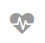 Your teacher may also require you to track your fitness activities, using the online Fitness Log. You can access this log by clicking the heart monitor icon on the Course Map page.CommunicationYour teacher will communicate with you regularly through discussions, email, chat, and system announcements. You will also communicate with classmates, via online tools or face-to-face, as you collaborate on projects, ask and answer questions in your peer group, and develop your speaking and listening skills.Grading PolicyYou will be graded on the work you do online and the work you submit electronically to your teacher. The weighting for each category of graded activity is listed below: Scope and SequenceWhen you log into Edgenuity, you can view the entire course map—an interactive scope and sequence of all topics you will study. The units of study are listed below:Unit 1: Health and Fitness BasicsUnit 2: Safety, Wellness, and Personal SuccessUnit 3: Fitness and the BodyUnit 4: Cardiorespiratory Fitness and Being Sports ReadyUnit 5: Health Maintenance and NutritionUnit 6: Adolescent Development, Infections, and DiseasesUnit 7: Mental Health, Stress, and RelationshipsUnit 8: Tobacco, Alcohol, and DrugsGrading CategoryWeightAssignments20%Lesson Quizzes30%Unit Tests30%Cumulative Exams20%